Matter: anything that has _________________ and ______________ (takes up space)exists in three states (or phases)matter is made of particlesthe appearance of matter can be described asMatter can be classified depending on the composition. Match each classification with the correct description and example.Arrange the classifications into a flow chart on the next page.Classification of MatterThere are two types of changes matter can undergo.kinetic energy is energy that molecules possess as a result of motionaverage kinetic energy = __________________we can plot KE vs. time to obtain a heating curveHeating Curve of Chemical XTime (min)A/C/E:kinetic energy (temperature) increases distance between particles begins to increaseB/D:substance is absorbing heat to break ___________________ bondsall heat is used to break these intermolecular bonds, so temperature stays _______________when intermolecular bonds are broken, we get a phase change_____________________ undergo phase changes in fixed temperatures:Melting point (m.p): temperature at which (solidliquid)Freezing point: temperature at which (liquidsolid)Boiling point (b.p): temperature at which (liquidgas)Condensation temperature: temperature at which a (gasliquid)UNIT 3Physical Properties and ChangesKEY IDEASKEY IDEASKEY IDEASVocabularyWhat does it mean?Examplehypothesisexperimentobservationdatalawtheoryqualitative observationquantitative observationchemical propertyphysical propertyhardnessmalleabilityductilitylusterdiffusionvapourKEY IDEASKEY IDEASKEY IDEASVocabularyWhat does it mean?Examplematterelementcompoundatommoleculeion(anion, cation)particlehomogeneous substanceheterogeneous substancepure substancemixturemechanical mixturesolutionsolventsolutehand separationfiltrationevaporationKEY IDEASKEY IDEASKEY IDEASVocabularyWhat does it mean?Exampledistillationsolvent extractionimmisciblemisciblechemical changephysical changemeltingfreezingsublimationdepositioncondensationmelting pointfreezing pointboiling pointcondensation pointkinetic energy3.0 - Classification of Matter Solid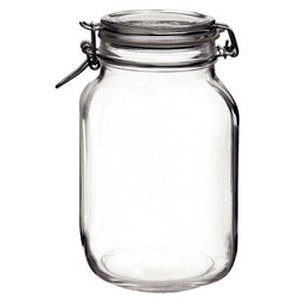 particles are packed tightly low kinetic energyfixed shapenot compressibleLiquidparticles packed less tightlymore kinetic energyshape depends on containernot compressibleGasparticles are very spread outhigher kinetic energyshape depends on containercompressibleatommoleculecationanionThe substance looks the same everywhere (_________________________________). The substance only contains _________________.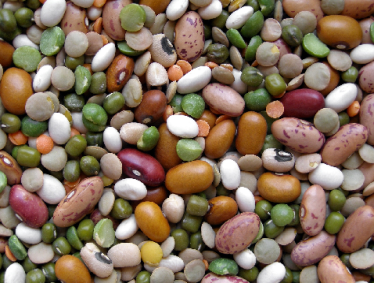 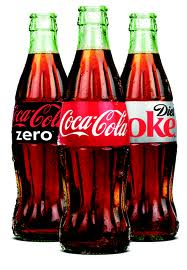 The substance doesn’t look the same everywhere (_________________________________). The substance may contain _____________________.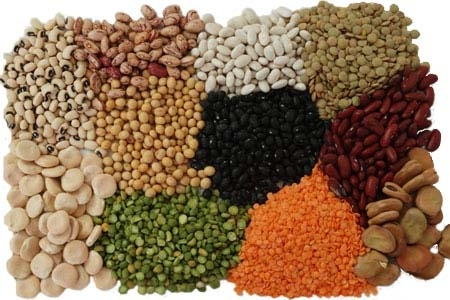 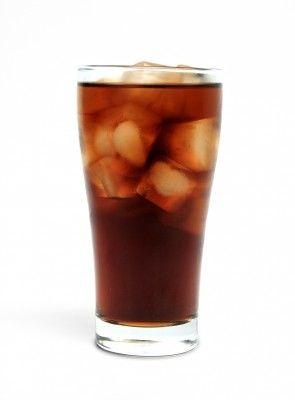 DescriptionClassificationExampleMade of a single type of atomMatterCa, Na, Pb, Cu, CrAnything that has mass and volumePure substanceIced tea, saline drip, rubbing alcoholElements that are on the left side of the periodic table. They usually are solids, shiny, and can conduct electricity.MixtureAu, Kr, Ag, OMade of a single substance with constant (uniform) composition throughoutElementAny substance in the universeHas more than one substance. Some substances can be physically separated by hand.CompoundWater, vinegarMade of more than one substance with variable composition throughout.SolutionC2H2, SiO2, CO2Has undissolved fine particles in a liquid. Under the right conditions, the particles can settle to the bottom.SuspensionFried rice, sedimentsHas a substance uniformly dissolved in a liquid. The substance will not settle.Mechanical mixtureSugar waterA particle made of a metal and a non-metal bonded together.MetalMuddy waterA particle made of more than one type of atomNon-metalNaCl, SiO2, Li2O, N2Elements that are on the right side of the periodic table. They generally cannot conduct electricity.Ionic compoundNaCl, MgO, Ag2OA particle that is made of a non-metal bonded to other non-metals.Covalent compoundO, N, F, Cl, Br, S, He3.1 - Separation TechniquesDiagramDiagramHow Does it Work?Types of mixtures for this technique?Hand SeparationFiltration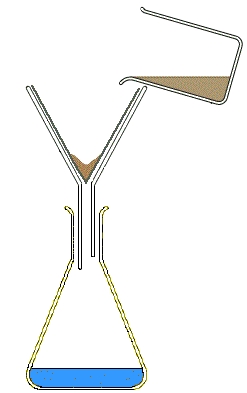 Evaporation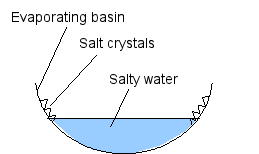 Distillation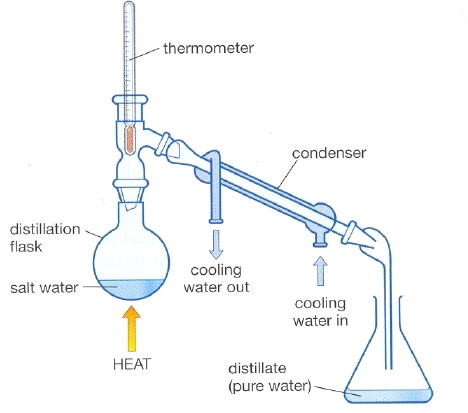 Solvent ExtractionRecrystallizationGravity SeparationChromatography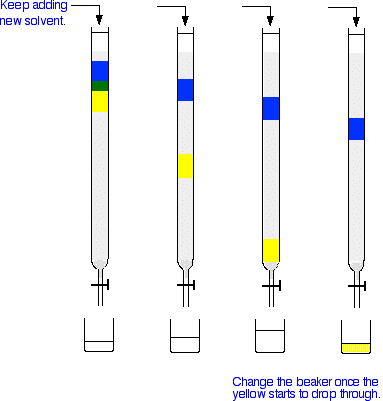 3.2 - Changes in Matter PHYSICAL CHANGECHEMICAL CHANGEWhat is it?no _____________________ formedis a change in the _________ of a substanceHow it occurs:____________________ bonds are brokenthe distance between molecules changesHow do you know if a change is physical:no new colourno new smellchange in shapechange in state/phaseExamples:mixing things together__________________________phase changeTypes of phase changes: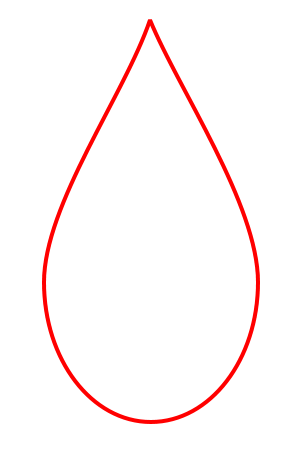 What is it?new _____________with new ___________ are formedHow it occurs:____________________ bonds  (chemical bonds) are broken atoms are rearrangedHow do you know if a change is chemical:new smellnew colourheat/light might be given offbubbles or gas formedsolid material forms in liquid (precipitate)difficult to reverse (undo)Examplesburningexplosionsstove top cookingTypes of energy changes:exothermic: releases heat (KABOOM!!)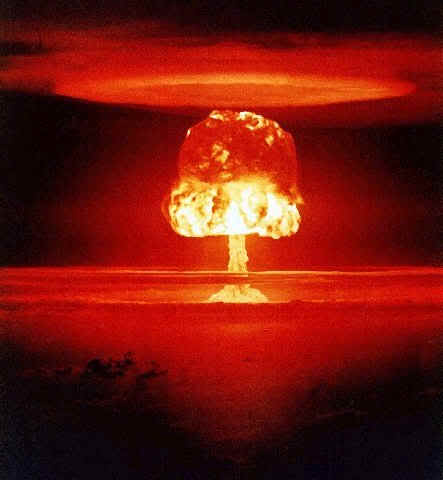 endothermic: absorbs heat3.3 - Heating Curves  